АДМИНИСТРАЦИЯ ЮДИХИНСКОГО СЕЛЬСОВЕТА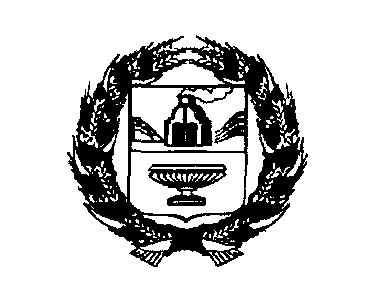 ТЮМЕНЦЕВСКОГО РАЙОНА АЛТАЙСКОГО КРАЯПОСТАНОВЛЕНИЕ07.07.2017 										               № 9                                                                                      с.  ЮдихаОб утверждении Положения о порядке сообщения лицами, замещающими муниципальные должности и должности муниципальной службы в органах местного самоуправления Юдихинского сельсовета Тюменцевского района Алтайского края, о получении подарка в связи с протокольными мероприятиями, служебными командировками и другими официальными мероприятиями, участие в которых связано с исполнением ими служебных (должностных) обязанностей, сдачи и оценки подарка, реализации (выкупа) и зачисления средств, вырученных от его реализации»В соответствии с Гражданским кодексом Российской Федерации, Федеральным законом от 02.03.2007 № 25-ФЗ «О муниципальной службе в Российской Федерации», Федеральным законом от 25.12.2008 № 273-Ф3 «О противодействии коррупции», постановлением Правительства Российской Федерации от 09.01.2014 № 10 «О порядке сообщения отдельными категориями лиц о получении подарка в связи с протокольными мероприятиями, служебными командировками и другими официальными мероприятиями, участие в которых связано с исполнением ими служебных (должностных) обязанностей, сдачи и оценки подарка, реализации (выкупа) и зачисления средств, вырученных от его реализации», руководствуясь Уставом муниципального образования Юдихинского сельсовета Тюменцевского района Алтайского края ПОСТАНОВЛЯЮ:1. Утвердить прилагаемое Положение о порядке сообщения лицами, замещающими муниципальные должности и должности муниципальной службы в органах местного самоуправления Юдихинского сельсовета Тюменцевского района, Алтайского края, о получении подарка в связи с протокольными мероприятиями, служебными командировками и другими официальными мероприятиями, участие в которых связано с исполнением ими служебных (должностных) обязанностей, сдачи и оценки подарка, реализации (выкупа) и зачисления средств, вырученных от его реализации.2.Настоящее постановление обнародовать на информационном стенде администрации Юдихинского сельсовета и разместить на официальном сайте муниципального образования в сети «Интернет».3. Настоящее постановление вступает в силу с момента обнародования.4. Со дня вступления в силу настоящего постановления признать утратившим силу постановление главы Юдихинского сельсовета Тюменцевского района Алтайского края от 17.11.2014 года № 16 «Об утверждении Положения о порядке сообщения лицами, замещающими муниципальные должности и должности муниципальной службы в органах местного самоуправления Юдихинского сельсовета Тюменцевского района, Алтайского края, о получении подарка в связи с их должностным положением или исполнением ими служебных (должностных) обязанностей, сдачи и оценки подарка, реализации (выкупа) и зачисления средств, вырученных от его реализации».Глава сельсовета                                                                        В.И. Кулабухов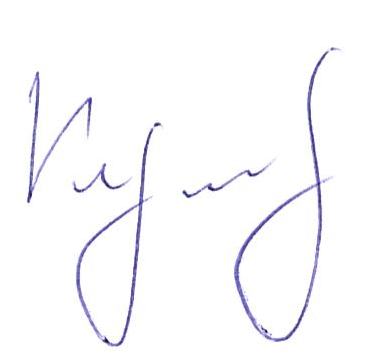 Приложение к постановлениюадминистрации Юдихинского сельсоветаот 07.07.2017 г. № 9ПОЛОЖЕНИЕо порядке сообщения лицами, замещающими муниципальные должности идолжности муниципальной службы в органах местного самоуправления Юдихинского сельсовета Тюменцевского района Алтайского края, ополучении подарка в связи с протокольными мероприятиями, служебными командировками и другими официальными мероприятиями, участие в которых связано с исполнением ими служебных (должностных) обязанностей, сдачи и оценки подарка, реализации (выкупа) и зачисления средств, вырученных от его реализации1. Настоящее Положение определяет порядок сообщения лицами, замещающими муниципальные должности и должности муниципальной службы в органах местного самоуправления Юдихинского сельсовета Тюменцевского района Алтайского края, о получении подарка в связи с протокольными мероприятиями, служебными командировками и другими официальными мероприятиями, участие в которых связано с исполнением ими служебных (должностных) обязанностей, порядок сдачи и оценки подарка, реализации (выкупа) и зачисления средств, вырученных от его реализации.2. Для целей настоящего Положения используются следующие понятия:«подарок, полученный в связи с протокольными мероприятиями, служебными командировками и другими официальными мероприятиями» - подарок, полученный главой сельсовета,  муниципальным служащим (работником) администрации Юдихинского сельсовета,  от физических (юридических) лиц, которые осуществляют дарение исходя из должностного положения одаряемого или исполнения им служебных (должностных) обязанностей, за исключением канцелярских принадлежностей, которые в рамках протокольных мероприятий, служебных командировок и других официальных мероприятий предоставлены каждому участнику указанных мероприятий в целях исполнения им своих служебных (должностных) обязанностей, цветов и ценных подарков, которые вручены в качестве поощрения (награды);«получение подарка в связи с протокольными мероприятиями, служебными командировками и другими официальными мероприятиями, участие в которых связано с исполнением служебных (должностных) обязанностей» - получение главой Юдихинского сельсовета, муниципальным служащим(работником) администрации лично или через посредника от физических (юридических) лиц подарка в рамках осуществления деятельности, предусмотренной должностной инструкцией, а также в связи с исполнением служебных (должностных) обязанностей в случаях, установленных федеральными законами и иными нормативными актами, определяющими особенности правового положения и специфику профессиональной служебной и трудовой деятельности указанных лиц.3. Глава Юдихинского сельсовета Тюменцевского района, муниципальные служащие (работники) администрации не вправе получать не предусмотренные законодательством Российской Федерации подарки от физических (юридических) лиц в связи с протокольными мероприятиями, служебными командировками и другими официальными мероприятиями, участие в которых связано с исполнением ими служебных (должностных) обязанностей.4. Глава Юдихинского сельсовета Тюменцевского района, муниципальные служащие (работники) администрации обязаны в порядке, предусмотренном настоящим Положением, уведомлять обо всех случаях получения подарка в связи с протокольными мероприятиями, служебными командировками и другими официальными мероприятиями, участие в которых связано с исполнением ими служебных (должностных) обязанностей.5. Уведомление о получении подарка в связи протокольными мероприятиями, служебными командировками и другими официальными мероприятиями, участие в которых связано с исполнением служебных (должностных) обязанностей (далее - уведомление) (приложение № 1) представляется не позднее трех рабочих дней со дня получения подарка в бухгалтерию Юдихинского сельсовета.В случае если подарок получен во время служебной командировки, уведомление представляется не позднее трех рабочих дней со дня возвращения лица, получившего подарок, из служебной командировки.При невозможности подачи уведомления в сроки, указанные в абзацах первом и втором настоящего пункта, по причине, не зависящей от главы Юдихинского сельсовета Тюменцевского района, муниципального служащего администрации, оно представляется не позднее  следующего дня после ее устранения.К уведомлению прилагаются документы (при их наличии), подтверждающие стоимость подарка (кассовый чек, товарный чек, иной документ об оплате (приобретении) подарка).6. Уведомление составляется в двух экземплярах, один из которых возвращается лицу, представившему уведомление, с отметкой о регистрации в журнале регистрации уведомлений (приложение № 2), другой экземпляр остается в уполномоченном органе.7. Подарок, стоимость которого подтверждается документами и превышает 3 (три) тыс, рублей либо стоимость которого получившему его лицу неизвестна, сдается ответственному лицу администрации, которое принимает его на хранение не позднее пяти рабочих дней со дня регистрации уведомления в журнале регистрации уведомлений по акту приема-передачи подарка (приложение № З).Акт приема-передачи подарка регистрируется в журнале учета актов приема-передачи (возврата) подарков (приложение № 4).8. Подарок, полученный главой Юдихинского сельсовета Тюменцевского района, независимо от его стоимости, подлежит передаче на хранение в порядке, предусмотренном пунктом 7 настоящего Положения.9. До передачи подарка по акту приема-передачи ответственность в соответствии с законодательством Российской Федерации за утрату или повреждение подарка несет лицо, получившее подарок.10. В целях принятия к бухгалтерскому учету подарка в порядке, установленном законодательством Российской Федерации, определение его стоимости проводится на основе рыночной цены, действующей на дату принятия к учету подарка, или цены на аналогичную материальную ценность в сопоставимых условиях. Сведения о рыночной цене подтверждаются документально, а при невозможности документального подтверждения - экспертным путем.11. Если стоимость подарка превышает 3 (три) тыс. рублей, он подлежит включению в Реестр муниципального имущества Администрации Юдихинского сельсовета.Подарок возвращается сдавшему его лицу по акту приема-передачи в случае, если его стоимость не превышает 3тыс, рублей.12. Лицо, сдавшее подарок, может его выкупить, направив на имя представителя нанимателя (работодателя) заявление о выкупе подарка (приложение № 6) не позднее двух месяцев со дня сдачи подарка.Заявление передается в комиссию по оценке подарков, создаваемую для этой цели распоряжением главы сельсовета. Состав комиссии определяется руководителем органа местного самоуправления самостоятельно.Заседания комиссии по оценке подарков проводятся по мере поступления заявлений лиц, замещающих муниципальные должности, муниципальных служащих, получивших подарки в связи с официальными мероприятиями, в срок, не превышающий 10 рабочих дней со дня подачи заявления.Заседания считаются правомочными, если на них присутствуют не менее половины ее членов.Решение комиссии оформляется протоколом заседания, который подписывается всеми присутствующими на заседании членами комиссии.В случае получения подарка лицом, входящим в состав Комиссии, указанное лицо не принимает участия в заседании Комиссии.13. Уполномоченный коллегиальный орган в течение трех месяцев со дня поступления указанного в п. 12 заявления о выкупе подарка организует оценку стоимости подарка для реализации (выкупа) и уведомляет в письменной форме лицо, подавшее заявление, о результатах оценки, после чего в течение месяца заявитель выкупает подарок по установленной в результате оценки стоимости или отказывается от выкупа.13.1. В случае если в отношении подарка, изготовленного из драгоценных металлов и (или) драгоценных камней, не поступило от лиц, замещающих муниципальные должности, муниципальных служащих заявление, указанное в пункте 12 настоящего Положения, либо в случае отказа указанных лиц от выкупа такого подарка подарок, изготовленный из драгоценных металлов и (или) драгоценных камней, подлежит передаче уполномоченным структурным подразделением (уполномоченными органом или организацией) в федеральное казенное учреждение «Государственное учреждение по формированию Государственного фонда драгоценных металлов и драгоценных камней Российской Федерации, хранению, отпуску и использованию драгоценных металлов и драгоценных камней (Гохран России) при Министерстве финансов Российской Федерации» для зачисления в Государственный фонд драгоценных металлов и драгоценных камней Российской Федерации.14. Подарок, в отношении которого не поступило заявление о выкупе подарка, с учетом заключения комиссии о целесообразности использования подарка может использоваться для обеспечения деятельности администрации Юдихинского сельсовета Тюменцевского района. 15. В случае нецелесообразности использования подарка главой Юдихинского сельсовета Тюменцевского района принимается решение о реализации подарка и проведении оценки его стоимости  для реализации (выкупа), осуществляемой посредством проведения торгов в порядке, предусмотренном законодательством Российской Федерации.16. Оценка стоимости подарка для реализации (выкупа), предусмотренная пунктами 13 и 15 настоящего Положения, осуществляется субъектами оценочной деятельности (оценщиками) в соответствии с законодательством Российской Федерации об оценочной деятельности.17. В случае если подарок не выкуплен или не реализован, главой сельсовета принимается решение о повторной реализации подарка, либо о его безвозмездной передаче на баланс благотворительной организации, либо о его уничтожении в соответствии с законодательством Российской Федерации.18. Средства, вырученные от реализации (выкупа) подарка, зачисляются в доход местного бюджета в порядке, установленном бюджетным законодательством Российской Федерации.  Приложение № 1к Положению о порядке сообщения лицами, замещающими муниципальные должности и должности муниципальной службы в органах местного самоуправления Юдихинского сельсовета Тюменцевского района Алтайского края, о получении подарка в связи с протокольными мероприятиями, служебными командировками и другими официальными мероприятиями, участие в которых связано  с исполнением ими служебных (должностных) обязанностей, сдачи и оценки подарка, реализации (выкупа) и зачисления средств, вырученных от его реализацииГлаве Юдихинского сельсовета Тюменцевского района от _____________________________________________________________________________  (ФИО, занимаемая должность)Уведомление о получении подарка(ов)«_____» ____________ 20___ г.Извещаю о получении_______________________________________________________________________(дата получения)подарка(ов) на___________________________________________________________(наименование протокольного мероприятия, служебнойкомандировки, другого официального мероприятия,место и дата проведения)Приложение: ____________________________________________________на ____листах.(наименование документа)Лицо, представившее уведомление _________ _____________________    (подпись) (расшифровка подписи)«____» _______ 20____г.Лицо, принявшее уведомление _________ _____________________ 				         (подпись) (расшифровка подписи) «____» _______ 20____ г. Регистрационный номер в журнале регистрации уведомлений________________ от « ____» ________ 20г.*> Заполняется при наличии документов, подтверждающих стоимость подарка.Приложение № 2к Положению о порядке сообщения лицами, замещающими муниципальные должности и должности муниципальной службы в органах местного самоуправления Юдихинского сельсовета Тюменцевского района Алтайского края, о получении подарка в связи с протокольными мероприятиями, служебными командировками и другими официальными мероприятиями, участие в которых связано с исполнением ими служебных (должностных) обязанностей, сдачи и оценки подарка, реализации (выкупа) и зачисления средств, вырученных от его реализацииЖУРНАЛрегистрации уведомлений о получении подарков всвязи с протокольными мероприятиями, служебными командировками и другими официальными мероприятиями, участие в которых связано с исполнениемслужебных (должностных) обязанностей*> Заполняется при наличии документов, подтверждающих стоимость подарка.Приложение №3к Положению о порядке сообщения лицами, замещающими муниципальные должности и должности муниципальной службы в органах местного самоуправления Юдихинского сельсовета Тюменцевского района Алтайского края, о получении подарка в связи с протокольными мероприятиями, служебными командировками и другими официальными мероприятиями, участие в которых связано с исполнением ими служебных (должностных) обязанностей, сдачи и оценки подарка, реализации (выкупа) и зачисления средств, вырученных от его реализацииАКТприема-передачи подарка(ов)«___»_________ 20____г.									№_____________________________________________________________________________(ФИО, занимаемая должность)_____________________________________________________________________________в соответствии с Гражданским кодексом Российской Федерации, Федеральным законом от 02.03.2007 З(2 25-Ф3 «О муниципальной службе в Российской Федерации» передает, а материально-ответственное лицо Юдихинского сельсовета Тюменцевского района_____________________________________________________________________________(ФИО, занимаемая должность)принимает на хранение подарок(ки), полученный(ые) в связи с_____________________________________________________________________________(указывается мероприятие и дата).Наименование подарка(ов)_____________________________________________________________________________Приложение: _______________________________________________на___ листах.(наименование документа)Сдал                                                                                        Принял____________________________				_____________________________              (подпись, ФИО) 						    (подпись, ФИО)Приложение № 4к Положению о порядке сообщения лицами, замещающими муниципальные должности и должности муниципальной службы в органах местного самоуправления Юдихинского сельсовета Тюменцевского района Алтайского края, о получении подарка в связи с протокольными мероприятиями, служебными командировками и другими официальными мероприятиями, участие в которых связано с исполнением ими служебных (должностных) обязанностей, сдачи и оценки подарка, реализации (выкупа) и зачисления средств, вырученных от его реализацииЖУРНАЛучета актов приема-передачи (возврата) подарка(ов)Приложение № 5к Положению о порядке сообщения лицами, замещающими муниципальные должности и должности муниципальной службы в органах местного самоуправления Юдихинского сельсовета Тюменцевского района Алтайского края, о получении подарка в связи с протокольными мероприятиями, служебными командировками и другими официальными мероприятиями, участие в которых связано с исполнением ими служебных (должностных) обязанностей, сдачи и оценки подарка, реализации (выкупа) и зачисления средств, вырученных от его реализацииАКТвозврата подарка(ов)«____» ___________ 20____г.								№Материально-ответственное лицо Юдихинского сельсовета Тюменцевского района ____________________________________________________________________________________                                                (ФИО, занимаемая должность)возвращает____________________________________________________________________                                                            (ФИО, занимаемая должность)подарок(ки), переданный на хранение по акту приема-передачи подарка(ов) от_________________ №____.Выдал ___________________________________  Принял __________________________________                      (подпись, расшифровка подписи)                         (подпись, расшифровка подписи)Приложение № 6к Положению о порядке сообщения лицами, замещающими муниципальные должности и должности муниципальной службы в органах местного самоуправления Юдихинского сельсовета Тюменцевского района Алтайского края, о получении подарка в связи с протокольными мероприятиями, служебными командировками и другими официальными мероприятиями, участие в которых связано с исполнением ими служебных (должностных) обязанностей, сдачи и оценки подарка, реализации (выкупа) и зачисления средств, вырученных от его реализацииГлаве Юдихинского сельсовета Тюменцевского района от _______________________________________________________________________________________________ (ФИО лица, сдавшего подарок(ки), занимаемая должность)ЗАЯВЛЕНИЕИнформирую Вас о намерении выкупить подарок(ки), полученный(ые) мною в связи с протокольным мероприятием, служебной командировкой и другим официальным мероприятием ________________________________________________________________________________________________________________________________________________________________________(указывается мероприятие и дата),переданный на хранение в администрацию Юдихинского сельсовета Тюменцевского района по акту приема-передачи от __________________ №______.___________________                                                                                                                  (подпись, дата)№ п\пНаименование подаркаХарактеристика подарка, егоописаниеКоличествопредметовСтоимость врублях <*>123ИтогоРегистрационныйномерДата регистрационного уведомленияФамилия, имя, отчество, должность лица, представившего уведомленияНаимено ваниеподаркаСтоимостьподарка*>,рублейФамилия имя,отчество,должностьлица,принявшегоуведомлениеПодписьлица,принявшегоуведомлениеПодписьлица,представившегоуведомле ние№ п/пдатаНаименованиеи видподаркаРегистрационныйномер идатарегистрацииуведомленияФамилия, имя,отчество,должностьлица, сдавшегоподарокПодписьФамилия, имя,отчество,должностьлица,принявшегоподарокПодписьдатавозвратаподаркаПодпись